基本信息基本信息 更新时间：2021-10-17 14:51  更新时间：2021-10-17 14:51  更新时间：2021-10-17 14:51  更新时间：2021-10-17 14:51 姓    名姓    名刘福彦刘福彦年    龄25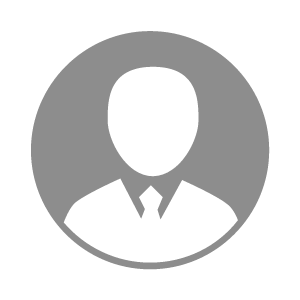 电    话电    话下载后可见下载后可见毕业院校陕西汉中职业技术学院邮    箱邮    箱下载后可见下载后可见学    历大专住    址住    址期望月薪5000-10000求职意向求职意向猪病技术员,动物疾病诊治猪病技术员,动物疾病诊治猪病技术员,动物疾病诊治猪病技术员,动物疾病诊治期望地区期望地区四川省四川省四川省四川省教育经历教育经历就读学校：汉中职业技术学院 就读学校：汉中职业技术学院 就读学校：汉中职业技术学院 就读学校：汉中职业技术学院 就读学校：汉中职业技术学院 就读学校：汉中职业技术学院 就读学校：汉中职业技术学院 工作经历工作经历工作单位：双胞胎（集团）股份有限公司 工作单位：双胞胎（集团）股份有限公司 工作单位：双胞胎（集团）股份有限公司 工作单位：双胞胎（集团）股份有限公司 工作单位：双胞胎（集团）股份有限公司 工作单位：双胞胎（集团）股份有限公司 工作单位：双胞胎（集团）股份有限公司 自我评价自我评价本人个性乐观开朗，沉稳务实，工作认真细心，具有良好的职业素养，具备较强的亲和力，良好的沟通协调能力和团队合作精神，抗压能力强，心态好，熟悉代养整体流程，较强的分析和解决问题的能力，有耐心，责任心强。本人个性乐观开朗，沉稳务实，工作认真细心，具有良好的职业素养，具备较强的亲和力，良好的沟通协调能力和团队合作精神，抗压能力强，心态好，熟悉代养整体流程，较强的分析和解决问题的能力，有耐心，责任心强。本人个性乐观开朗，沉稳务实，工作认真细心，具有良好的职业素养，具备较强的亲和力，良好的沟通协调能力和团队合作精神，抗压能力强，心态好，熟悉代养整体流程，较强的分析和解决问题的能力，有耐心，责任心强。本人个性乐观开朗，沉稳务实，工作认真细心，具有良好的职业素养，具备较强的亲和力，良好的沟通协调能力和团队合作精神，抗压能力强，心态好，熟悉代养整体流程，较强的分析和解决问题的能力，有耐心，责任心强。本人个性乐观开朗，沉稳务实，工作认真细心，具有良好的职业素养，具备较强的亲和力，良好的沟通协调能力和团队合作精神，抗压能力强，心态好，熟悉代养整体流程，较强的分析和解决问题的能力，有耐心，责任心强。本人个性乐观开朗，沉稳务实，工作认真细心，具有良好的职业素养，具备较强的亲和力，良好的沟通协调能力和团队合作精神，抗压能力强，心态好，熟悉代养整体流程，较强的分析和解决问题的能力，有耐心，责任心强。本人个性乐观开朗，沉稳务实，工作认真细心，具有良好的职业素养，具备较强的亲和力，良好的沟通协调能力和团队合作精神，抗压能力强，心态好，熟悉代养整体流程，较强的分析和解决问题的能力，有耐心，责任心强。其他特长其他特长